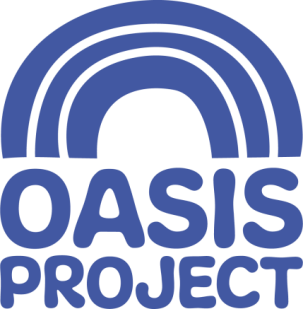 Oasis is a values-based organisation who put the people we support first. We are innovative and forward-thinking with the aim of empowering women, children and young people affected by substance misuse; offering help and hope. Internship (*Female)30 week professional placement to commence June 2021(up to 40 weeks available)We are currently looking for an enthusiastic and motivated intern for a 30-40 week placement. The internship will provide extensive experience in a number of areas:Being part of a multi-skilled team that includes substance misuse workers, early years workers, therapists and counsellorsUnderstanding the importance of confidentiality, data protection and safeguarding practices as well as understanding what it means to offer a trauma informed serviceShadowing staff in their 1-1 work and group work sessions with clientsDeveloping administrative and organisational skills with a focus on quality assuranceThe key skills we are looking for include:Psychology undergraduate preferred (but open to other undergraduates)A confident and competent use of Microsoft office suite including Word, Excel and OutlookExperience of using the internet for research purposesAbility to work calmly in busy, challenging environmentWell organised and able to use the time available effectivelyUse own initiative and be self-motivatedConfident at talking to a wide range of people and remaining professionalWanting to be part of a teamIn addition, the internship will have some focus on building on and improving the quality assurance frameworks within the organisation ensuring that all policies and procedures are consistent and can be cross-checked; supporting the team with their monitoring and reporting; and ensuring that there is comprehensive governance and reporting mechanisms.For a full job description and person specification please visit our website www.oasisproject.org.uk  If you would like to chat to someone about this intern opportunity please contact Lisette Whittaker, Business Manager on 01273 696970.  Please ensure you pay particular attention to the person specification when completing your application form.  Closing date for applications is 9 am 27 November 2020.  Interviews on a date to be agreed after this date*This internship is only open to female applicants as being female is deemed to be a genuine occupational requirement under Schedule 9, Paragraph 1 of the Equality Act 2010Charity no: 1065503 Company no: 3447762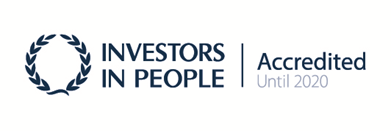 